Leeds Cancer Centre, UK - Tata Medical Center, KolkataFRCR 2A CourseDec 05 – Dec 09, 2016 (Monday to Friday)Registration formPlease fill in the details below: NB: Please note that this form is for registration to the FRCR Preparatory Course. Registration for the Examination needs to be done separately, through the Royal College of Radiologists. Please email a copy of the filled form to Dr Raj Shrimali (raj.shrimali@tmckolkata.com)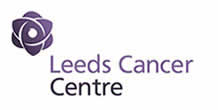 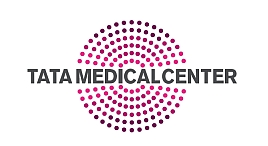 Personal DetailsPersonal DetailsFirst Name:Middle Name:Last Name:Date of Birth:Contact DetailsContact DetailsContact Address:City:Country:Phone No:Email Address:Training and Occupation:Training and Occupation:Stage of Training:Current Workplace:Payment Details:Payment Details:Payment of a course fee of Rs 24,700 is mandatory for registration. Confirmation of participation is only possible after the payment has been realized.You can pay by cheque or bank transfer.Payee (Cheque or Transfer in favor of) : Tata Medical Centre TrustBank: HDFC; Account No 00601660000021; Branch: Fort Mumbai; Address: Fort Mumbai, ManekjiWadia Building, Ground Floor, NanikMotwani Marg, Mumbai 400001; IFSC Code: HDFC0000060; MICR code: 400240015; Swift Code: HDFCINBBPayment of a course fee of Rs 24,700 is mandatory for registration. Confirmation of participation is only possible after the payment has been realized.You can pay by cheque or bank transfer.Payee (Cheque or Transfer in favor of) : Tata Medical Centre TrustBank: HDFC; Account No 00601660000021; Branch: Fort Mumbai; Address: Fort Mumbai, ManekjiWadia Building, Ground Floor, NanikMotwani Marg, Mumbai 400001; IFSC Code: HDFC0000060; MICR code: 400240015; Swift Code: HDFCINBBMode of Payment:Cheque No/Transaction ID